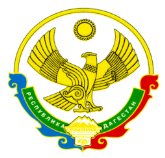 РЕСПУБЛИКА ДАГЕСТАНМУНИЦИПАЛЬНОЕ КАЗЕННОЕ ОБЩЕОБРАЗОВАТЕЛЬНОЕ УЧРЕЖДЕНИЕ«НОВОКЛАКСКАЯ СРЕДНЯЯ ОБЩЕОБРАЗОВАТЕЛЬНАЯ ШКОЛА №1» УПРАВЛЕНИЕ ОБРАЗОВАНИЯ МО «НОВОЛАКСКИЙ РАЙОН»МКОУ «Новолакская СОШ №1»368160 с. Новолакское                                               тел.:  8(87242) 22 2 11 e-mail: soshnov1@mail.ruИНН - 0524005101 / КПП – 052401001                                                                 ОГРН -102050090964815.06.2020                                                                                                               № ___ПРИКАЗО выдаче аттестатов об основном общем образованииНа основании Постановления Правительства от 10.06.2020 № 842 «Об особенностях проведения государственной итоговой аттестации по образовательным программам основного общего и среднего общего образования и вступительных испытаний при приеме на обучение по программам бакалавриата и программам специалитета в 2020 году», пункта 1 части 1 статьи 61 Федерального закона от 29.12.2012 № 273-ФЗ «Об образовании в Российской Федерации», приказа Минпросвещения России от 11.06.2020 № 295 «Об особенностях заполнения и выдачи аттестатов об основном общем и среднем общем образовании в 2020 году», решения педагогического совета МКОУ «Новолакская  СОШ№1» (протокол № 7 от 15.06.2020) и приказом МКОУ «Новолакская. СОШ№1» от 15.06.2020 г № … «О признании в 2019-2020 учебном году результатов промежуточной аттестации за 9 класс результатами государственной итоговой аттестации в МКОУ «Новолакская СОШ№1»,ПРИКАЗЫВАЮ:1. Считать завершившим обучение по образовательным программам основного общего образования обучающихся 9-х классов по списку согласно Приложению №1.2. Выдать аттестаты об основном общем образовании и приложения к ним обучающимся 9-х классов, успешно выдержавшим ГИА-9 2020 года.3. Выдать аттестаты с отличием и приложения к ним обучающимся 9-х классов, успешно выдержавшим ГИА-9 2020 года и имеющим итоговые годовые отметки «отлично» по всем предметам учебного плана основного общего образования, согласно Приложению №2.4. Отчислить обучающихся 9-х классов в связи с завершением обучения по программам основного общего образования по списку согласно Приложению №1.5. Контроль исполнения настоящего приказа оставляю за собой.Директор                                              Р.А.МагомедовПриложение № 1 к приказуот 15.06.2020 №…..Список обучающихся 9-х классовПриложение № 2 к приказуот 15.06.2020 №…..Список обучающихся 9-х классов, претендующих на аттестат с отличием№ п/пклассФИОДата рождения№ п/пклассФИОДата рождения